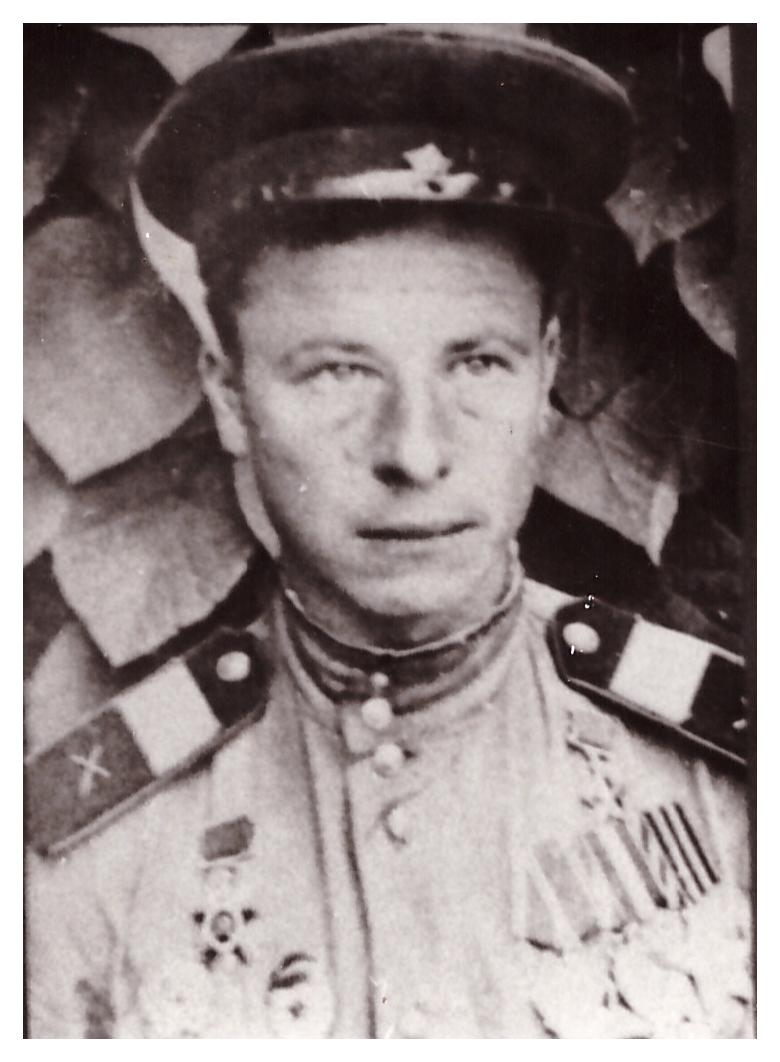 РегионБРЯНСКИЙНаселенный пункт Д.Камнев Хутор Клетнянского р-на Брянской областиФамилия, имя, отчество солдатаЗыкин Филипп ТрифоновичЗваниеГвардии старший сержантБоевой путь На фронте с августа 1941г. Командир орудия(282-гвардейской истребительно-противотанковой арт. Бригады, 2-я гвардейская танковая армии. , 1-й Белорусский фронт) гвардии старший сержант Зыкин отличился  в глубоких рейдах частей танковой армии. Форсировал р.Нотеце у г.Чарнкув (Польша). Огнём орудия обеспечивал захват плацдарма передовыми подразделениями танкового полка и наведение переправы для ввода его главных сил.НаградыГерой Советского союза, награждён орденами Ленина, Красного Знамени, Отечественной войны 2 ст., Славы 3 ст., медалиВоспоминанияУмер в 1961г.ОтправительМежпоселенцеская центральная библиотека Клетнянского районаКонтактная информация 8 (48338) - 9-10-56